Педагогический состав работников, уровень образования и квалификации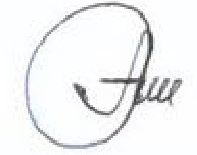 Председатель МО ДОСААФ России Чернянского района                                          Руденко  Александр  ИвановичХарактеристика работниковХарактеристика работниковХарактеристика работниковХарактеристика работниковХарактеристика работниковХарактеристика работников№ п/пФамилия,имя,отчество,должностьпо штатному расписаниюКакое образовательное учреждение окончил, специальность (направление подготовки) по документу об образованииСтаж работыСтаж работыОсновноеместо работы, должностьУсловия привлечения к педагогической деятельности (штатный работник, внутренний совместитель, внешний совместитель, иное)№ п/пФамилия,имя,отчество,должностьпо штатному расписаниюКакое образовательное учреждение окончил, специальность (направление подготовки) по документу об образованииВсегоВ т.ч. в ДОСААФОсновноеместо работы, должностьУсловия привлечения к педагогической деятельности (штатный работник, внутренний совместитель, внешний совместитель, иное)12367891ПредседательРуденко Александр ИвановичБелгородский государственный педагогический институт им. Ольминского в 1993г., История, педагогика.Северо-Кубанский гуманитарно-технологический колледж в 2016г.,Педагогика, профессионального обученияКурсы повышения квалификации341г.6м.МО ДОСААФ РоссииЧернянского районаштатныйработник3Преподаватель «Первая помощь  при дорожно-транспортных происшествиях»Портянкина Мария ВасильевнаБелгородский государственный национальный исследовательский иниверситет,2013 год, врач по специальности лечебное дело9 лет7 летОГБУЗ «Чернянская ЦРБ»Совместительство,по договору5ПреподавательМарченко Александр Анатольевич Всесоюзный орден Красного Знамени заочный политехнический институт, в 1986г.Инженер - механикКурсы повышения квалификации49 лет7 летМО ДОСААФ РоссииЧернянского районаСовместительство,по договору6Мастер производственного обученияСбитнев Егор АлексеевичНовооскольский совхоз-техникум, в 1980г.Техник-механик.Харьковский государственный технический университет сельского хозяйства, в 1995г.Инженер-механик.Курсы повышения квалификации46 лет1г.1м.МО ДОСААФ РоссииЧернянского районаштатныйработник7Мастер производственного обученияЮрин Игорь ВячеславовичПрофессионально-техническое училище №7 п.Чернянка, в 1991г. водитель автомобиля31Менее годаМО ДОСААФ РоссииЧернянского районаштатныйработник